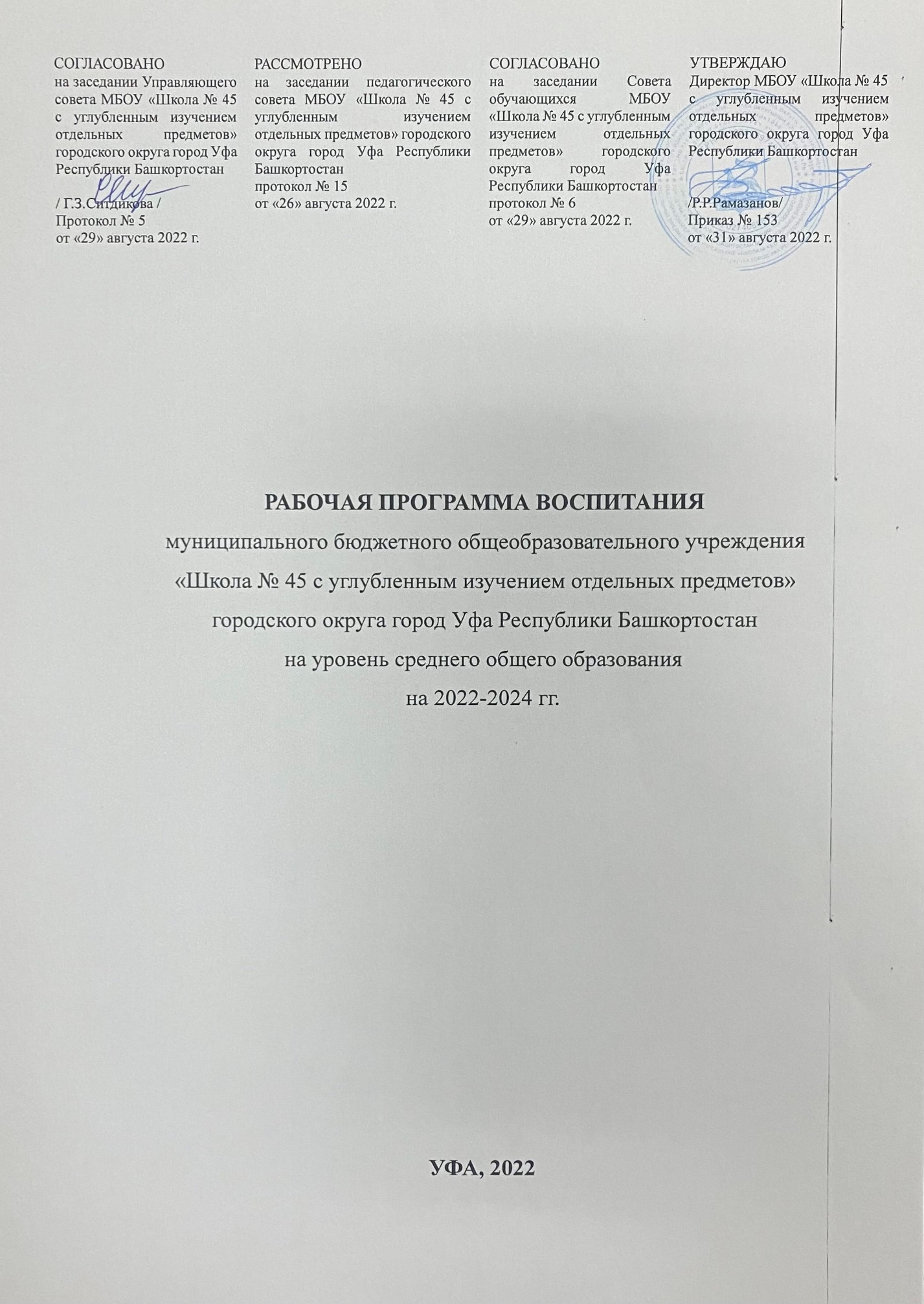 СОДЕРЖАНИЕПояснительная записка	3РАЗДЕЛ 1. ЦЕЛЕВОЙ	41.1 Цель и задачи воспитания обучающихся	41.2. Направления воспитания…………………………………………………….61.3 Целевые ориентиры результатов воспитания	7РАЗДЕЛ 2. СОДЕРЖАТЕЛЬНЫЙ	142.1 Уклад МБОУ «Школа № 45» ГО г.Уфа РБ	142.2 Виды, формы и содержание воспитательной деятельности	15РАЗДЕЛ 3. ОРГАНИЗАЦИОННЫЙ	423.1 Кадровое обеспечение	423.2. Нормативно-методическое обеспечение…………………………………..433.3 Требования к условиям работы с обучающимися с особыми образовательными потребностями	443.4 Система поощрения социальной успешности и проявлений активной жизненной позиции обучающихся	463.5 Анализ воспитательного процесса	47Пояснительная запискаРабочая программа воспитания МБОУ «Школа № 45 с углубленным изучением отдельных предметов» ГО г.Уфа РБ (далее – Программа), разработана с учётом Федерального закона от 29.12.2012 № 273-ФЗ «Об образовании в Российской Федерации», Стратегии развития воспитания в Российской Федерации на период до 2025 года (Распоряжение Правительства Российской Федерации от 29.05.2015 № 996-р) и Плана мероприятий по её реализации в 2021 — 2025 годах (Распоряжение Правительства Российской Федерации от 12.11.2020 № 2945-р), Стратегии национальной безопасности Российской Федерации (Указ Президента Российской Федерации от 02.07.2021 № 400), федеральных государственных образовательных стандартов (далее — ФГОС) среднего общего образования (Приказ Минобрнауки России от 17.05.2012 № 413), Примерной рабочей программы воспитания для образовательных учреждений (Решение федерального учебно-методического объединения по общему образованию протокол от 23 июня 2022 г. № 3/22).Рабочая программа воспитания реализуется в единстве урочной и внеурочной деятельности, осуществляемой совместно с семьёй и другими участниками образовательных отношений, социальными институтами воспитания; предусматривает приобщение обучающихся к российским традиционным духовным ценностям, включая ценности своей этнической группы, правилам и нормам поведения, принятым в российском обществе на основе российских базовых конституционных норм и ценностей; историческое просвещение, формирование российской культурной и гражданской идентичности обучающихся. Программа включает три раздела: целевой, содержательный, организационный.Календарный план воспитательной работы разрабатывается ежегодно с учетом Примерного календарного плана воспитательной работы, утвержденного Министерством просвещения Российской Федерации 10 июня 2022 г. № ДГ-120/06ВНРАЗДЕЛ I. ЦЕЛЕВОЙУчастниками образовательных отношений являются педагогические и другие работники школы, обучающиеся, их родители (законные представители), представители иных организаций, участвующие в реализации образовательного процесса в соответствии с законодательством Российской Федерации, локальными актами школы. Родители (законные представители) несовершеннолетних обучающихся имеют преимущественное право на воспитание своих детей. Содержание воспитания обучающихся в школе определяется содержанием российских базовых (гражданских, национальных) норм и ценностей, которые закреплены в Конституции Российской Федерации. Эти ценности и нормы определяют инвариантное содержание воспитания обучающихся. Вариативный компонент содержания воспитания обучающихся включает духовно-нравственные ценности культуры, традиционных религий народов России. Воспитательная деятельность в школе планируется и осуществляется в соответствии с приоритетами государственной политики в сфере воспитания, установленными в Стратегии развития воспитания в Российской Федерации на период до 2025 года (Распоряжение Правительства Российской Федерации от 29.05.2015 № 996-р). Приоритетной задачей Российской Федерации в сфере воспитания детей является развитие высоконравственной личности, разделяющей российские традиционные духовные ценности, обладающей актуальными знаниями и умениями, способной реализовать свой потенциал в условиях современного общества, готовой к мирному созиданию и защите Родины. 1.1. Цель и задачи воспитания обучающихсяСовременный российский национальный воспитательный идеал —высоконравственный, творческий, компетентный гражданин России, принимающий судьбу Отечества как свою личную, осознающий ответственность за настоящее и будущее страны, укоренённый в духовных и культурных традициях многонационального народа Российской Федерации. В соответствии с этим идеалом и нормативными правовыми актами Российской Федерации в сфере образования цель воспитания обучающихся в школе: развитие личности, создание условий для самоопределения и социализации на основе социокультурных, духовно-нравственных ценностей и принятых в российском обществе правил и норм поведения в интересах человека, семьи, общества и государства, формирование у обучающихся чувства патриотизма, гражданственности, уважения к памяти защитников Отечества и подвигам Героев Отечества, закону и правопорядку, человеку труда и старшему поколению, взаимного уважения, бережного отношения к культурному наследию и традициям многонационального народа Российской Федерации, природе и окружающей среде.Задачи воспитания обучающихся в школе: усвоение ими знаний норм, духовно-нравственных ценностей, традиций, которые выработало российское общество (социально значимых знаний); формирование и развитие личностных отношений к этим нормам, ценностям, традициям (их освоение, принятие); приобретение соответствующего этим нормам, ценностям, традициям социокультурного опыта поведения, общения, межличностных и социальных отношений, применения полученных знаний; достижение личностных результатов освоения общеобразовательных программ в соответствии с ФГОС. Личностные результаты освоения обучающимися общеобразовательных программ включают осознание российской гражданской идентичности, сформированность ценностей самостоятельности и инициативы, готовность обучающихся к саморазвитию, самостоятельности и личностному самоопределению, наличие мотивации к целенаправленной социально значимой деятельности, сформированность внутренней позиции личности как особого ценностного отношения к себе, окружающим людям и жизни в целом.Воспитательная деятельность в школе планируется и осуществляется на основе аксиологического, антропологического, культурно-исторического, системно-деятельностного, личностно-ориентированного подходов и с учётом принципов воспитания: гуманистической направленности воспитания, совместной деятельности детей и взрослых, следования нравственному примеру, безопасной жизнедеятельности, инклюзивности, возрастосообразности.1.2 Направления воспитания Программа реализуется в единстве учебной и воспитательной деятельности школы по основным направлениям воспитания в соответствии с ФГОС:гражданское воспитание — формирование российской гражданской идентичности, принадлежности к общности граждан Российской Федерации, к народу России как источнику власти в Российском государстве и субъекту тысячелетней российской государственности, уважения к правам, свободам и обязанностям гражданина России, правовой и политической культуры;патриотическое воспитание — воспитание любви к родному краю, Родине, своему народу, уважения к другим народам России; историческое просвещение, формирование российского национального исторического сознания, российской культурной идентичности;духовно-нравственное воспитание — воспитание на основе духовно-нравственной культуры народов России, традиционных религий народов России, формирование традиционных российских семейных ценностей; воспитание честности, доброты, милосердия, справедливости, дружелюбия и взаимопомощи, уважения к старшим, к памяти предков;эстетическое воспитание — формирование эстетической культуры на основе российских традиционных духовных ценностей, приобщение к лучшим образцам отечественного и мирового искусства;физическое воспитание, формирование культуры здорового образа жизни и эмоционального благополучия — развитие физических способностей с учётом возможностей и состояния здоровья, навыков безопасного поведения в природной и социальной среде, чрезвычайных ситуациях;трудовое воспитание — воспитание уважения к труду, трудящимся, результатам труда (своего и других людей), ориентация на трудовую деятельность, получение профессии, личностное самовыражение в продуктивном, нравственно достойном труде в российском обществе, достижение выдающихся результатов в профессиональной деятельности;экологическое воспитание — формирование экологической культуры, ответственного, бережного отношения к природе, окружающей среде на основе российских традиционных духовных ценностей, навыков охраны, защиты, восстановления природы, окружающей среды;ценности научного познания — воспитание стремления к познанию себя и других людей, природы и общества, к получению знаний, качественного образования с учётом личностных интересов и общественных потребностей.1.3. Целевые ориентиры результатов воспитания Требования к личностным результатам освоения обучающимися образовательных программ среднего общего образования установлены в соответствующих ФГОС. На основании этих требований в данном разделе представлены целевые ориентиры результатов в воспитании, развитии личности обучающихся, на достижение которых должна быть направлена деятельность педагогического коллектива для выполнения требований ФГОС.Целевые ориентиры определены в соответствии с инвариантным содержанием воспитания обучающихся на основе российских базовых (гражданских, конституциональных) ценностей, обеспечивают единство воспитания, воспитательного пространства.Целевые ориентиры результатов воспитания на уровне среднего общего образования.РАЗДЕЛ II. СОДЕРЖАТЕЛЬНЫЙ2.1. Уклад МБОУ «Школа № 45» ГО г.Уфа РБПредшественником школы № 45 являлась опытно-показательная школа Башкирского Наркомата Просвещения, основанная в апреле 1920 года. Начальная школа № 45 образована в 1937 г. по адресу: ул. Аксакова, 51.  В 1939 г. строится новое здание по адресу: ул. Пушкина, 67.  В 1941 г. в школе разворачивается эвакогоспиталь № 2574.В 1948 г. средняя женская школа № 45 начала учебный год в здании по ул. Пушкина, 67.	 В 2000 году была проведена реконструкция школы. В настоящий момент школы имеет два корпуса. Численность обучающихся (1512 человек, по состоянию на 29.04.2021 г) во много раз превышает проектную мощность помещений школы (453 человека), актовый зал, рассчитанный на 120 человек не дает возможности проводить значимые массовые мероприятия с большим охватом учащихся. В связи с чем, основном упор делается на работу с классными коллективами и межклассные событийные мероприятия. Педагогические коллектив школы составляет 69 человек. Это профессионалы высокого уровня, добросовестно и творчески относящиеся к своей работе. Школа имеет социально-психологическую службу, включающую двух социальных педагогов и педагога-психолога. Школа находится в историческом, культурном и образовательной центре Уфы, что расширяет возможности воспитательной работы школы. Воспитательная работа строится во взаимодействии с социальными партнерами: ИРО РБ, БГПУ им.М.Акмуллы, БГУ, УГНТУ, Башкирский государственный художественный музей им.М.В.Нестерова, БГФ им.Х.Ахметова, Модельная библиотека №10, Национальный музей Башкортостана, Республиканский детский оздоровительно-образовательный центр туризма, краеведения и экскурсий, кинотеатр «Родина» и т.д. Благодаря этому в школе реализуются проекты федерального, республиканского, городского и районных уровней.В 2001 году получила статус школы с углубленным изучением отдельных предметов.	Углубленное изучение отдельных предметов реализуется с 5-х классов. Традиционно в старших профильных классах работают преподаватели ВУЗов: БашГУ и БГПУ им.Акмуллы.В 2008 году школа – обладатель международного сертификата «Ассоциированные школы ЮНЕСКО». Социальный паспорт школы: многодетные малообеспеченные семьи, ТЖС – семьи (детей), малообеспеченные семьи, подопечные.  Так же можно говорить о разнообразии социального контингента: молодые амбициозные родители, долгожители района, многодетные семьи, социально незащищённые семьи, дети разных национальностей.Проанализировав особенности педагогической деятельности за последние годы, мы выяснили, у части педагогов отсутствует стремление к самообразованию. Классные руководители сталкиваются с проблемой сотрудничества и диагностики учащихся и их родителей, особенно молодые специалисты. Необходимо организовать курсы повышения квалификации по формированию и совершенствованию профессиональных компетентностей классных руководителей в работе с учащимися, родителями, классным коллективом. Данная тема также будет выноситься на рассмотрение методических объединений классных руководителей.Не все родители желают идти на контакт с педагогами и ответственно заниматься воспитанием своих детей.  Необходимо усилить работу с родительской общественностью, расширить формы, методы и средства взаимодействия с ними. Основные воспитательные проблемы: усиление роли семьи в воспитании детей и привлечение родителей к организации воспитательного процесса, создание условий для сохранения и укрепления здоровья учащихся, создание условий для самореализации личности каждого ученика.Программа воспитания учащихся в Школе № 45 строится на основе базовых национальных ценностей российского общества, таких, как патриотизм, социальная солидарность, гражданственность, семья, здоровье, труд и творчество, наука, традиционные религии России, искусство, природа, человечество, и направлена на развитие и воспитание компетентного гражданина России, принимающего судьбу Отечества как свою личную, осознающего ответственность за настоящее и будущее своей страны, укоренённого в духовных и культурных традициях многонационального народа России. Этому способствуют традиционные мероприятия школы: работа детского самоуправления (школьная пионерская организация «Волшебный мир», которая входит в организацию  РДОО «Пионеры Башкортостана», Совет обучающихся, РДШ), литературные   балы,    которые  проходят   в   греческом   зале Театра  оперы  и  балета, Дни ЮНЕСКО, День  рождения школы,  День поэзии, фестиваль авторской песни и т.д.2.2. Виды, формы и содержание воспитательной деятельностиПрактическая реализация цели и задач воспитания осуществляется в рамках следующих направлений воспитательной работы школы. Каждое из них представлено в соответствующем модуле.Урочная деятельностьРеализация кольными педагогами воспитательного потенциала урока предполагает следующее:максимальное использование воспитательных возможностей содержания учебных предметов для формирования у обучающихся российских традиционных духовно-нравственных и социокультурных ценностей, российского исторического сознания на основе исторического просвещения; подбор соответствующего содержания уроков, заданий, вспомогательных материалов, проблемных ситуаций для обсуждений;включение учителями в рабочие программы по учебным предметам, курсам, модулям целевых ориентиров результатов воспитания, их учёт в определении воспитательных задач уроков, занятий; включение учителями в рабочие программы учебных предметов, курсов, модулей тематики в соответствии с календарным планом воспитательной работы;выбор методов, методик, технологий, оказывающих воспитательное воздействие на личность в соответствии с воспитательным идеалом, целью и задачами воспитания, целевыми ориентирами результатов воспитания; реализацию приоритета воспитания в учебной деятельности;привлечение внимания обучающихся к ценностному аспекту изучаемых на уроках предметов, явлений и событий, инициирование обсуждений, высказываний своего мнения, выработки своего личностного отношения к изучаемым событиям, явлениям, лицам; применение интерактивных форм учебной работы — интеллектуальных, стимулирующих познавательную мотивацию, игровых методик, дискуссий, дающих возможность приобрести опыт ведения конструктивного диалога; групповой работы, которая учит строить отношения и действовать в команде, способствует развитию критического мышления; побуждение обучающихся соблюдать нормы поведения, правила общения со сверстниками и педагогами, соответствующие укладу общеобразовательной организации, установление и поддержку доброжелательной атмосферы; организацию шефства мотивированных и эрудированных обучающихся над неуспевающими одноклассниками, в том числе с особыми образовательными потребностями, дающего обучающимся социально значимый опыт сотрудничества и взаимной помощи;инициирование и поддержку исследовательской деятельности обучающихся, планирование и выполнение индивидуальных и групповых проектов воспитательной направленности.Традиционно в старших профильных классах работают преподаватели ВУЗов: БГУ, БГПУ им.Акмуллы, УГНТУ.Внеурочная деятельностьВоспитание на занятиях школьных курсов внеурочной деятельности осуществляется преимущественно через: занятия исторического просвещения, патриотической, гражданско-патриотической, военно-патриотической, краеведческой, историко-культурной направленности – «Юный патриот», «Моя Россия»;занятия духовно-нравственной направленности по религиозным культурам народов России, основам духовно-нравственной культуры народов России, духовно-историческому краеведению - «Клуб волонтеров»;- занятия познавательной, научной, исследовательской, просветительской направленности - «Практическое обществознание», «Методы решения физических задач, «Биология в вопросах и ответах», «Мир информатики», «Сложности русского языка», «Решение задач повышенной сложности при подготовке к ЕГЭ», «Математика для каждого», «Экономика», «Трудные вопросы обществознания», «Функциональная грамотность»;занятия оздоровительной и спортивной направленности – «Спортивный клуб».Социальными партнерами в реалиазации данного модуля выступают: ИРО РБ, БГПУ им.М.Акмуллы, БГУ, УГНТУ, Башкирский государственный художественный музей им.М.В.Нестерова, БГФ им.Х.Ахметова, Модельная библиотека №10, Национальный музей Башкортостана, Республиканский детский оздоровительно-образовательный центр туризма.Классное руководствоРеализация воспитательного потенциала классного руководства как особого вида педагогической деятельности, направленной, в первую очередь, на решение задач воспитания и социализации обучающихся, может предусматривает:планирование и проведение классных часов целевой воспитательной тематической направленности – классные часы;инициирование и поддержку классными руководителями участия классов в общешкольных делах, мероприятиях, оказание необходимой помощи обучающимся в их подготовке, проведении и анализе;организацию интересных и полезных для личностного развития обучающихся совместных дел, позволяющих вовлекать в них обучающихся с разными потребностями, способностями, давать возможности для самореализации, устанавливать и укреплять доверительные отношения, стать для них значимым взрослым, задающим образцы поведения; сплочение коллектива класса через игры и тренинги на командообразование, внеучебные и внешкольные мероприятия, походы, экскурсии, празднования дней рождения обучающихся, классные вечера; выработку совместно с обучающимися правил поведения класса, участие в выработке таких правил поведения в общеобразовательной организации; изучение особенностей личностного развития обучающихся путём наблюдения за их поведением, в специально создаваемых педагогических ситуациях, в играх, беседах по нравственным проблемам; результаты наблюдения сверяются с результатами бесед с родителями, учителями, а также (при необходимости) со школьным психологом; доверительное общение и поддержку обучающихся в решении проблем (налаживание взаимоотношений с одноклассниками или педагогами, успеваемость и т. д.), совместный поиск решений проблем, коррекцию поведения обучающихся через частные беседы индивидуально и вместе с их родителями, с другими обучающимися класса;индивидуальную работу с обучающимися класса по ведению личных портфолио, в которых они фиксируют свои учебные, творческие, спортивные, личностные достижения;регулярные консультации с учителями-предметниками, направленные на формирование единства требований по вопросам воспитания и обучения, предупреждение и/или разрешение конфликтов между учителями и обучающимися;проведение мини-педсоветов для решения конкретных проблем класса, интеграции воспитательных влияний педагогов на обучающихся, привлечение учителей-предметников к участию в классных делах, дающих им возможность лучше узнавать и понимать обучающихся, общаясь и наблюдая их во внеучебной обстановке, участвовать в родительских собраниях класса;организацию и проведение регулярных родительских собраний, информирование родителей об успехах и проблемах обучающихся, их положении в классе, жизни класса в целом, помощь родителям и иным членам семьи в отношениях с учителями, администрацией; создание и организацию работы родительского комитета класса, участвующего в решении вопросов воспитания и обучения в классе, общеобразовательной организации;привлечение родителей (законных представителей), членов семей обучающихся к организации и проведению воспитательных дел, мероприятий в классе и общеобразовательной организации;проведение в классе праздников, конкурсов, соревнований и т. п.Основные школьные делаОсновные школьные дела – это главные традиционные общешкольные дела, в которых принимает участие большая часть школьников и которые обязательно планируются, готовятся, проводятся и анализируются совестно педагогами и детьми. Для этого в школе используются следующие формы работы.На внешкольном уровне:	социальные проекты – ежегодные совместно разрабатываемые и реализуемые школьниками и педагогами комплексы дел (благотворительной, экологической, патриотической, трудовой направленности), ориентированные на преобразование окружающего школу социума:- экологическая акция энергосбережения (сбор отработанных батареек),- волонтёрская акция «Спасём дерево» (сбор макулатуры),- волонтёрская акция «Чистый город»,- акция «Добрые крышечки»,- акция «Неделя добрых дел»,- участие в акциях Российского движения школьников (РДШ).	открытые дискуссионные площадки – регулярно организуемый комплекс открытых дискуссионных площадок (детских, педагогических, родительских, совместных), на которые приглашаются представители других школ, деятели науки и культуры, представители власти, общественности и в рамках которых обсуждаются насущные поведенческие, нравственные, социальные, проблемы, касающиеся жизни школы, города, страны:- цикл «Классные встречи»,- круглые столы, диспутклубы,- «Открытый микрофон»,- пресс-конференция «Задай вопрос директору».	проводимые для жителей микрорайона и организуемые совместно с семьями учащихся спортивные состязания, праздники, фестивали, представления, которые открывают возможности для творческой самореализации школьников и включают их в деятельную заботу об окружающих:- спортивные соревнования «Папа, мама, я – спортивная»;- ежегодные спортивные соревнования «Семейные игры».	участие во всероссийских акциях, посвященных значимым отечественным и международным событиям:- Всероссийский открытый урок, проходящий 1 сентября;- Всероссийская акция «Диктант Победы»;- Всероссийский профориентационный форум «Выбор Будущего»;- Всероссийские открытые уроки ОБЖ;- Общероссийская образовательная акция «Всероссийский экономический диктант»- Всероссийский урок безопасности школьников в сети Интернет;- Международная просветительская акция «Большой этнографический диктант»;- Всероссийского форума профессиональной ориентации «ПроеКТОриЯ»;- Всероссийский конкурс «Большая перемена»;- Общероссийская образовательная акция «Экологический диктант»,- Общероссийская образовательная акция «Правовой диктант»,На школьном уровне:	разновозрастные сборы – ежегодные многодневные события, включающие в себя комплекс коллективных творческих дел, в процессе которых складывается особая детско-взрослая общность, характеризующаяся доверительными, поддерживающими взаимоотношениями, ответственным отношением к делу, атмосферой эмоционально-психологического комфорта, доброго юмора и общей радости:- Праздничная линейка, посвящённая Дню знаний,- Праздничные концерты, посвящённые Дню учителя,- Конкурс новогоднего оформления кабинетов,- Новогоднее праздничное представление,- Конкурс «Минута славы» и т.д.	общешкольные праздники – ежегодно проводимые творческие (театрализованные, музыкальные, литературные и т.п.) дела, связанные со значимыми для детей и педагогов знаменательными датами и в которых участвуют все классы школы: «День поэзии», «День матери», «День дублера», «День матери», «Праздник осени», «Последний звонок», «Вручение аттестатов», «Смотр строя и песни», «Новый год», «8 марта и 23 февраля» и т.д.	торжественные ритуалы посвящения, связанные с переходом учащихся на следующую ступень образования, символизирующие приобретение ими новых социальных статусов в школе и развивающие школьную идентичность детей: «Посвящение в юные пешеходы», «Посвящение в пионеры», «Посвящение в старшеклассники», «Последний звонок», «Прощание с букварем», «Прощание с начальной школой» и т.д.;	церемонии награждения (по итогам года) школьников и педагогов за активное участие в жизни школы, защиту чести школы в конкурсах, соревнованиях, олимпиадах, значительный вклад в развитие школы. Это способствует поощрению социальной активности детей, развитию позитивных межличностных отношений между педагогами и воспитанниками, формированию чувства доверия и уважения друг к другу.На уровне классов:	выбор и делегирование представителей классов в общешкольные советы дел, ответственных за подготовку общешкольных ключевых дел;	участие школьных классов в реализации общешкольных ключевых дел;	проведение в рамках класса итогового анализа детьми общешкольных ключевых дел, участие представителей классов в итоговом анализе проведенных дел на уровне общешкольных советов дела.На индивидуальном уровне:	вовлечение по возможности каждого ребенка в ключевые дела школы в одной из возможных для них ролей: сценаристов, постановщиков, исполнителей, ведущих, декораторов, музыкальных редакторов, корреспондентов, ответственных за костюмы и оборудование, ответственных за приглашение и встречу гостей и т.п.);	индивидуальная помощь ребенку (при необходимости) в освоении навыков подготовки, проведения и анализа ключевых дел;	наблюдение за поведением ребенка в ситуациях подготовки, проведения и анализа ключевых дел, за его отношениями со сверстниками, старшими и младшими школьниками, с педагогами и другими взрослыми;	при необходимости коррекция поведения ребенка через частные беседы с ним, через включение его в совместную работу с другими детьми, которые могли бы стать хорошим примером для ребенка, через предложение взять в следующем ключевом деле на себя роль ответственного за тот или иной фрагмент общей работы.          Внешкольные мероприятия Реализация воспитательного потенциала внешкольных мероприятий предусматривает:	внешкольные тематические мероприятия воспитательной направленности, организуемые педагогами, по изучаемым в школе учебным предметам, курсам, модулям;	организуемые в классах классными руководителями, в том числе совместно с родителями (законными представителями) обучающихся, экскурсии, походы выходного дня (в музей, картинную галерею, технопарк, на предприятие и др.) с привлечением к их планированию, организации, проведению, оценке мероприятия;	литературные, исторические, экологические и другие походы, экскурсии, экспедиции, слеты и т. п., организуемые педагогами, в том числе совместно с родителями (законными представителями) обучающихся (для изучения историко-культурных мест, событий, биографий проживавших в этой местности российских поэтов и писателей, деятелей науки, природных и историко-культурных ландшафтов, флоры и фауны и др.); 	выездные события, включающие в себя комплекс коллективных творческих дел, в процессе которых складывается детско-взрослая общность, характеризующаяся доверительными взаимоотношениями, ответственным отношением к делу, атмосферой эмоционально-психологического комфорта;	внешкольные мероприятия, в том числе организуемые совместно с социальными партнерами школы.Организация предметно-пространственной средыОкружающая ребенка предметно-эстетическая среда школы, при условии ее грамотной организации, обогащает внутренний мир ученика, способствует формированию у него чувства вкуса и стиля, создает атмосферу психологического комфорта, поднимает настроение, предупреждает стрессовые ситуации, способствует позитивному восприятию ребенком школы. Воспитывающее влияние на ребенка осуществляется через такие формы работы с предметно-эстетической средой школы как: оформление внешнего вида здания, фасада, наличие на фасаде здания государственной символикой (флагов) Российской Федерации, Республики Башкортостан, установка флагштоков на территории школы и в спортивном зале;организация и проведение церемоний поднятия (спуска) государственного флага Российской Федерации;размещение карт России, регионов в кабинете географии, башкирского языка, портретов выдающихся государственных деятелей России, деятелей культуры, науки на первом этаже главного здания, в учебных кабинетах;изготовление, размещение, обновление художественных изображений (символических, живописных, фотографических, интерактивных аудио и видео) природы России, региона, местности, предметов традиционной культуры и быта, духовной культуры народов России;организацию и поддержание в школе звукового пространства позитивной духовно-нравственной, гражданско-патриотической воспитательной направленности (работа школьного радио), исполнение гимна Российской Федерации; использование в воспитательном процессе «мест гражданского почитания» на прилегающей территории Мемориальной жоски о размещении в годы Великой отечественной войны эвакогоспиталя; оформление и обновление «мест новостей», стендов в помещениях (холл первого этажа), содержащих в доступной, привлекательной форме новостную информацию позитивного гражданско-патриотического, духовно-нравственного содержания, фотоотчёты об интересных событиях, поздравления педагогов и обучающихся и т. п.; разработана символика школы (эмблема);подготовку и размещение регулярно сменяемых экспозиций творческих работ обучающихся в разных предметных областях, демонстрирующих их способности, знакомящих с работами друг друга (фойе школы); размещение на стенах школы регулярно сменяемых экспозиций:  передвижная выставка факсимильных копий произведений А.Э.Тюлькина “Учитель и его ученики”, творческих работ школьников, позволяющих им реализовать свой творческий потенциал, а также знакомящих их с работами друг друга и т.п.поддержание эстетического вида и благоустройство всех помещений в школе, доступных и безопасных рекреационных зон, озелениение пришкольной территории, разбивка клумб;деятельность классных руководителей и других педагогов вместе с обучающимися, их родителями по благоустройству, оформлению школьных кабинетов, пришкольной территории; разработа и оформление пространств проведения значимых событий, праздников, церемоний, торжественных линеек, творческих вечеров (событийный дизайн); разработку и обновление материалов (стендов, плакатов, инсталляций и др.), акцентирующих внимание обучающихся на важных для воспитания ценностях, правилах, традициях, укладе школы, актуальных вопросах профилактики и безопасности. Предметно-пространственная среда строится как максимально доступная для обучающихся с особыми образовательными потребностями.Взаимодействие с родителями (законными представителями)Работа с родителями или законными представителями школьников осуществляется для более эффективного достижения цели воспитания, которое обеспечивается согласованием позиций семьи и школы в данном вопросе. Работа с родителями или законными представителями школьников осуществляется в рамках следующих видов и форм деятельности:На групповом уровне: •	Управляющий совет школы, участвующий в управлении образовательной организацией и решении вопросов воспитания и социализации детей;•	«Родительский семейный всеобуч», где обсуждаются вопросы возрастных особенностей детей, формы и способы доверительного взаимодействия родителей с детьми, проводятся мастер-классы, семинары, круглые столы с приглашением специалистов;•	родительские дни, во время которых родители могут посещать школьные уроки и внеурочные занятия для получения представления о ходе учебно-воспитательного процесса в школе;•	общешкольные и классные родительские собрания;•	родительские форумы в социальных сетях, на которых обсуждаются интересующие родителей вопросы, а также осуществляются виртуальные консультации психологов и педагогов. •	Страница «Родителям» на школьном сайте, информация для родителей по социальным вопросам, профориентации, психологического благополучия, профилактики вредных привычек и правонарушений;•	Мониторинг удовлетворённости образовательным и воспитательным процессом.На индивидуальном уровне:•	работа специалистов Школьной Службы медиации по запросу родителей для решения острых конфликтных ситуаций;•	взаимодействие родителей с психолого-педагогической службой школы по различным вопросам воспитания и по вопросам социального характера;•	участие родителей в Советах по профилактике, собираемых в случае возникновения острых проблем, связанных с поведением, обучением и воспитанием конкретного ребенка;•	помощь со стороны родителей в подготовке и проведении общешкольных и внутриклассных мероприятий воспитательной направленности;•	индивидуальное консультирование c целью координации воспитательных усилий педагогов и родителей.СамоуправлениеПоддержка детского самоуправления в школе помогает педагогам воспитывать в детях инициативность, самостоятельность, ответственность, трудолюбие, чувство собственного достоинства, а школьникам – предоставляет широкие возможности для самовыражения и самореализации. Это то, что готовит их к взрослой жизни. Детское самоуправление в школе осуществляется следующим образом.На уровне школы:•	через деятельность выборного Совета обучающихся, Управляющий совет;•	через работу постоянно действующего школьного актива, инициирующего и организующего проведение личностно значимых для школьников событий (соревнований, конкурсов, фестивалей, капустников, флешмобов и т.п.);•	 через деятельность временных творческих советов дела, отвечающих за проведение мероприятий, праздников, вечеров, акций, в том числе традиционных: ко Дню солидарности в борьбе с терроризмом, к Дню Учителя, посвящение в пешеходы, посвящение в старшеклассники, ко Дню матери, «Спорт любить – здоровым быть», «Безопасный маршрут в школу», Дня самоуправления и т.д.;•	участие представителей органов ученического самоуправления в разработке, обсуждении и реализации рабочей программы воспитания, календарного плана воспитательной работы, в анализе воспитательной деятельности в школе.На уровне классов:•	через деятельность выборных по инициативе и предложениям учащихся класса лидеров, представляющих интересы класса в общешкольных делах и призванных координировать его работу с работой общешкольных органов самоуправления и классных руководителей;•	через деятельность выборных органов самоуправления, отвечающих за различные направления работы класса (например: штаб спортивных дел, штаб творческих дел, штаб работы с младшими ребятами);•	через организацию на принципах самоуправления жизни детских групп, отправляющихся в походы, экспедиции, на экскурсии, осуществляемую через систему распределяемых среди участников ответственных должностей.На индивидуальном уровне: •	через вовлечение школьников в планирование, организацию, проведение и анализ общешкольных и внутриклассных дел;•	через реализацию школьниками, взявшими на себя соответствующую роль, функций по контролю за порядком и чистотой в классе, уходом за классной комнатой, комнатными растениями и т.п.Профилактика и безопасностьРеализация воспитательного потенциала профилактической деятельности в целях формирования и поддержки безопасной и комфортной среды в школе предусматривает:организацию деятельности педагогического коллектива по созданию в школе эффективной профилактической среды обеспечения безопасности жизнедеятельности как условия успешной воспитательной деятельности;- проведение исследований, мониторинга рисков безопасности и ресурсов повышения безопасности, выделение и психолого-педагогическое сопровождение групп риска обучающихся по разным направлениям (агрессивное поведение, зависимости и др.) - участие в социально-психологическом тестировании, направленном на раннее выявление незаконного потребления наркотических средств и психотропных веществ, на эмоциональное состояние, тревожность;проведение коррекционно-воспитательной работы с обучающимся групп риска силами педагогического коллектива и с привлечением сторонних специалистов (психологов, работников ЦОБ г.Уфы, правоохранительных органов – ОП №9 г.Уфы, опеки и т. д.); разработку и реализацию профилактических программ, направленных на работу как с девиантными обучающимися, так и с их окружением; организацию межведомственного взаимодействия;вовлечение обучающихся в воспитательную деятельность, проекты, программы профилактической направленности социальных и природных рисков в школе и в социокультурном окружении с педагогами, родителями, социальными партнёрами (антинаркотические, антиалкогольные, против курения, вовлечения в деструктивные детские и молодёжные объединения, культы, субкультуры, группы в социальных сетях, уход из дома; по безопасности в цифровой среде, на транспорте, на воде, безопасности дорожного движения, противопожарной безопасности, антитеррористической и антиэкстремистской безопасности, гражданской обороне и т. д.);организацию превентивной работы с обучающимися со сценариями социально одобряемого поведения, по развитию навыков саморефлексии, самоконтроля, устойчивости к негативным воздействиям, групповому давлению; профилактику правонарушений, девиаций посредством организации деятельности, альтернативной девиантному поведению — познания (путешествия), испытания себя (походы, спорт), значимого общения, творчества, деятельности (в том числе профессиональной, религиозно-духовной, благотворительной, художественной и др.);предупреждение, профилактику и целенаправленную деятельность в случаях появления, расширения, влияния в общеобразовательной организации маргинальных групп обучающихся (оставивших обучение, криминальной направленности, с агрессивным поведением и др.); профилактику расширения групп, семей обучающихся, требующих специальной психолого-педагогической поддержки и сопровождения (слабоуспевающие, социально запущенные, социально неадаптированные дети-мигранты, обучающиеся с ОВЗ и т. д.).1. Профилактика детского дорожно-транспортного травматизма.Профилактика детского дорожно-транспортного травматизма (ДДТТ) – целенаправленная деятельность по своевременному выявлению, предупреждению и устранению причин и условий, способствующих дорожно-транспортным происшествиям, в которых погибают и получают травмы учащиеся.Основные задачи:-	увеличение количества учащихся, участвующих в мероприятиях по профилактике детского дорожно-транспортного травматизма;-	привлечение педагогических кадров к работе по профилактике детского дорожно-транспортного травматизма;-	учет, анализ и профилактика случаев нарушения учащимися Правил дорожного движения;-	организация деятельности отряда ЮИД;-	организация работы по пропаганде безопасности дорожного движения с родителями.Для этого в школе используются следующие формы работы:На уровне среднего общего образования-	тематические вечера, игры, соревнования, конкурсы, викторины,-	практические занятия по правилам дорожного движения,-	участие в районных дистанционных олимпиадах и конкурсах,-	инструктажи, беседы, классные часы,-	внеклассные мероприятия с учащимися по основам безопасного поведения на улицах и дорогах, соблюдению правил дорожного движения,-	проведение занятий в младших классах,-	изготовление памяток родителям по обучению детей безопасному поведению на дорогах, по правилам перевозки пассажиров,-	внеклассные мероприятия на тему с использованием метода проектирования, который позволяет организовать общение с учащимися на новом уровне, создать атмосферу делового сотрудничества и приобщить учащихся к решению существующих проблем, позволяет учащимся самоутвердиться, получать новые знания. В процессе реализации проекта они изготавливают плакаты, листовки, памятки, инструкции, рекомендации, компьютерные презентации.2. Профилактика пожарной безопасности.Профилактика пожарной безопасности (ПБ) – комплекс мер, направленный на то, чтобы минимизировать вероятность возникновения пожара, уметь действовать при пожаре, а также исключить факторы, которые его вызывают.На уровне среднего общего образования-	тематические вечера, игры, соревнования, конкурсы, викторины,-	практические занятия по пожарной безопасности,-	тематические беседы и классные часы,-	экскурсии в Музей пожарной охраны, посещение пожарно-технической выставки;-	практикум «Пожарная эвакуация»,-	проведение занятий в младших классах,-	участие в работе движения Дружина юных пожарных (ДЮП),-	участие в районных конкурсах, в т.ч. дистанционно.3. Профилактика экстремизма и терроризма направлена на воспитание у учащихся уважительного отношения ко всем людям всего мира, вне зависимости от национальности, религии, социального и имущественного положения; воспитание культуры межнационального согласия и уважения; создание психологические безопасной поддерживающей, доброжелательной среды в школе, исключающей проявления агрессии, психологического и физического травмированы; формирование уважительного отношения к ценностям, историческому и культурному наследию России как многонационального и многоконфессионального государства; расширение возможностей для проявления социальной, творческой активности детей и молодежи, занятий спортом.Основные задачи профилактики экстремизма в образовательной среде:-	формирование у учащихся знаний о сущности экстремистской и террористической деятельности;-	повышение правовой культуры учащихся, родителей и педагогов; формирование основ знаний об ответственности за совершение преступлений экстремистского и террористического характера;-	развитие у учащихся умений и навыков правильных действий при поступлении угрозы террористических актов; формирование навыков противодействия экстремизму и терроризму;-	формирование ценностных ориентиров личности, гражданского сознания.Исходя из задач в школе работа организована по следующим направлениям:-	информирование учащихся об экстремизме, об опасности экстремистских организаций;-	разъяснение мер ответственности родителей и учащихся за правонарушения экстремистской направленности;-	формирование толерантности у подростков, повышение их социальной компетентности, прежде всего способности к слушанию, сочувствию, состраданию;-	снижение у учащихся предубеждений и стереотипов в сфере межличностного общения. Этому способствует совместная деятельность детей, творческая атмосфера в группе, использование дискуссий, ролевых игр, обучение методам конструктивного разрешения проблем и конфликтов в повседневном общении, ведению переговоров;-	формирование у учащихся понимания ценностей разнообразий и различий, уважения достоинства каждого человека.-	создание условий для снижения агрессии, напряженности.Для этого в школе используются следующие формы работы:На уровне среднего общего образования:-	классные часы «День солидарности в борьбе с терроризмом»;-	Декада противодействию идеологии терроризма и экстремизма;-	библиотечная выставка тематических материалов «Мы против террора!»;-	тестирование учащихся 10-11 классов на уровень толерантности;-	интерактивное занятие «Профилактика социальных рисков»-	тематические классные часы (беседы) «Ложное сообщение о террористической угрозе – шутка, смех или слезы?»-	тематические классные часы (беседы) «Административная и уголовная ответственность за экстремизм и терроризм»;-	встречи с сотрудниками правоохранительных органов;-	просмотр и обсуждение тематических фильмов и видеороликов;-	конкурс рисунков и плакатов антитеррористической и антиэкстремистской направленности;-	раздача памяток, буклетов антитеррористической и антиэкстремистской направленности.4. Профилактика правонарушений, правовое и антикоррупционное воспитание.Правовое воспитание - воспитательная деятельность лицея, семьи, правоохранительных органов, направленная на формирование правового сознания и навыков, и привычек правомерного поведения учащихся.Необходимость организации правового воспитания учащихся обусловлена развитием правового государства, существование которой немыслимо без соответствующего уровня правовой культуры ее граждан, трансформацией правовой системы, необходимостью преодоления правового нигилизма и правовой неграмотности. Важно сформировать у учащихся личностных качеств, необходимых для конструктивного, успешного и ответственного поведения в обществе с учетом правовых норм, установленных российским законодательством; помочь учащимся приобрести знания о нормах и правилах поведения в обществе, социальных ролях человека.На уровне среднего общего образования-	Классные часы по правовому воспитанию и антикоррупционному просвещению;-	Профилактическая беседа «Как не стать жертвой преступления»;-	Интерактивное занятие «Права и обязанности подростков»;-	Интерактивное занятие «Безопасность в интернете»- «Инструкция по применению»;-	Беседы об ответственности за нарушение статьи КоАП РФ ст.20.2;-	Тестирование учащихся 10-11 классов по антикоррупционному мировоззрению.-	Реализация курса внеклассных мероприятий «Моя Россия».5. Профилактика и предотвращение буллинга и кибербуллинга обучающихся. Основная цель профилактических мероприятий направлена на то, чтобы, помочь ребенку совладать со стрессовой ситуацией и агрессией. На уровне среднего общего образования: классные и информационные часы, беседы.•	Учись управлять своими эмоциями.•	Воспитание характера через искоренение отрицательных привычек.•	Как преодолеть школьный буллинг?•	Предупреждение насилия и жестокости в школе.•	Прекрасно там, где бывает милосердие.•	Жизнь как познание добра.•	Как бороться с конфликтами.•	Нравственный закон внутри каждого.•	Моя жизненная позицияРабота в данном направление ведется по разным направлениям: выявление детей, склонных к проявлению жестокости к другим обучающимся, Рейд по школе в целях проверки информационной доступности правил поведения и нормативных документов по профилактике буллинга, анкетирование обучающихся.6. Профилактика самовольных уходов из дома предполагает предупредительно-профилактическую работау с учащимися (включает первичную профилактику: просвещение детей о рискованном поведении, преодоление различных личностных дефицитов - развитие уверенного поведения, навыков конструктивного взаимодействия в сложных жизненных ситуациях. Индивидуальная работа с несовершеннолетними, совершившими самовольный уход из учреждения (проводится работа по оказанию помощи и предупреждению повторениясамовольного ухода в будущем).7. Профилактика аутоагрессивного поведения реализуется по ежегодному плану мероприятий по снижению суицидов, суицидальных попыток и аутоаргессивного поведения среди несовершеннолетних.ПрофориентацияСовместная деятельность педагогов и школьников по направлению «профориентация» включает в себя профессиональное просвещение школьников; диагностику и консультирование по проблемам профориентации, организацию профессиональных проб школьников. Задача совместной деятельности педагога и ребенка – подготовить школьника к осознанному выбору своей будущей профессиональной деятельности. Создавая профориентационно значимые проблемные ситуации, формирующие готовность школьника к выбору, педагог актуализирует его профессиональное самоопределение, позитивный взгляд на труд в постиндустриальном мире, охватывающий не только профессиональную, но и внепрофессиональную составляющие такой деятельности. Эта работа по профориентации осуществляется через:-	циклы профориентационных классных часов общения, направленных на  подготовку школьника к осознанному планированию и реализации своего профессионального будущего;-	профориентационные беседы и мастер-классы, деловые игры, квесты, решение кейсов (ситуаций, в которых необходимо принять решение, занять определенную позицию), расширяющие знания школьников о типах профессий, о способах выбора профессий, о достоинствах и недостатках той или иной интересной школьникам профессиональной деятельности;-	экскурсии на предприятия города , дающие школьникам начальные представления о существующих профессиях и условиях работы людей, представляющих эти профессии;-	посещение профориентационных выставок, ярмарок профессий, тематических профориентационных парков, профориентационных лагерей, дней открытых дверей в средних специальных учебных заведениях и вузах;-	организация на сайте школы раздела по профориентации, где школьники и родители могут найти информацию по профориентации;-	совместное с педагогами изучение интернет ресурсов, посвященных выбору профессий (http://metodkabinet.ru/, http://мой-ориентир.рф/https://proektoria.online/news/projectnews/prodolzhenie_cikla_vserossijskih_otkrytyh_urokov/ и др.), прохождение профориентационного онлайн-тестирования (https://proforientator.ru/tests/; https://postupi.online/ и др.), онлайн курсов по интересующим профессиям и направлениям образования, веб-квеста «Построй свою траекторию поступления в вуз (https://postupi.online/service/service-vo/quest/);-	освоение школьниками курсов внеурочной деятельности «Твоя профессия»;-	участие в работе всероссийских профориентационных проектов, созданных в сети интернет: просмотр лекций, решение учебно-тренировочных задач, участие в мастер классах, участие в проекте по ранней профессиональной ориентации «Билет в будущее», в открытых уроках «Проектория» и др.;-	участие в  военных сборах, спортивных и военно-патриотических соревнованиях;-	индивидуальные консультации психолога для школьников и их родителей по вопросам склонностей, способностей, дарований и иных индивидуальных особенностей детей, которые могут иметь значение в процессе выбора ими профессии.Также данный модуль реализуется в сотрудничестве с БГПУ им. М.Акмуллы, БГУ, УГНТУ, Центром занятости населения Кировского района, образовательными учреждениями среднего профессионального образования с привлечением родительства.Детские общественные объединенияДействующее на базе школы детское общественное объединение – это добровольное, самоуправляемое, некоммерческое формирование, созданное по инициативе детей и взрослых, объединившихся на основе общности интересов для реализации общих целей, указанных в уставе общественного объединения. Его правовой основой является ФЗ от 19.05.1995 N 82-ФЗ (ред. от 20.12.2017) "Об общественных объединениях".На уровне среднего общего образования в школе существуют:•	Отряд РДШ•	Отряд «Юнармия»Воспитание в детском общественном объединении осуществляется через: •	реализацию в детском общественном объединении демократических процедур (коллективное планирование, личная и коллективная ответственность, выборность,  взаимозаменяемость), дающих ребенку возможность получить социально значимый опыт гражданского поведения;•	организацию общественно полезных дел, дающих детям возможность получить важный для их личностного развития опыт осуществления дел, направленных на помощь другим людям, своей школе, обществу в целом; развить в себе такие качества как внимание, забота, уважение, умение сопереживать, умение общаться, слушать и слышать других; •	самоподготовку и взаимное обучение при подготовке к соревнованиям;•	неформальные встречи членов детского общественного объединения для обсуждения вопросов управления объединением, планирования дел в школе, празднования знаменательных для членов объединения событий;•	рекрутинговые мероприятия в начальной школе, реализующие идею популяризации деятельности детского общественного объединения, привлечения в него для новых участников (проводятся в форме игр, квестов, театрализаций и т.п.);•	поддержку, развитие и преемственность традиций и ритуалов в детском объединении, формирующих у ребенка чувство общности с другими его членами, чувство причастности к тому, что происходит в объединении (реализуется посредством введения особой символики детского объединения, проведения ежегодной церемонии посвящения в члены детского объединения,  проведения традиционных огоньков – формы коллективного анализа проводимых детским объединением дел); афиширование успехов и достижений.•	участие в мемориальных и гражданско-патриотических акциях района и города, в ритуалах знамённой группы и почётного караула.ВолонтерствоВолонтерство – это участие школьников в общественно-полезных делах, деятельности на благо конкретных людей и социального окружения в целом. Волонтерство может быть событийным и повседневным. Событийное волонтерство предполагает участие школьников в проведении разовых акций, которые часто носят масштабный характер, проводятся на уровне района, города, страны. Повседневное волонтерство предполагает постоянную деятельность школьников, направленную на благо конкретных людей и социального окружения в целом. Волонтерство позволяет школьникам проявить такие качества как внимание, забота, уважение. Волонтерство позволяет развивать коммуникативную культуру, умение общаться, слушать и слышать, эмоциональный интеллект, эмпатию, умение сопереживать.Воспитательный потенциал волонтерства реализуется следующим образом:На внешкольном уровне:-	участие школьников в организации культурных, спортивных, развлекательных мероприятий районного и городского уровня от лица школы (в работе курьерами, встречающими лицами, помогающими сориентироваться на территории проведения мероприятия, ответственными за техническое обеспечение мероприятия и т.п.);-	участие школьников в организации культурных, спортивных, развлекательных мероприятий, проводимых на базе школы (в том числе районного, городского характера);-	посильная помощь, оказываемая школьниками педагогам-пенсионерам, работавшим в школе;-	участие во Всероссийском проекте «Добрая суббота».На уровне школы:-	участие школьников в организации праздников, торжественных мероприятий, встреч с гостями школы;-	участие школьников в работе с младшими ребятами: проведение для них праздников, утренников, тематических вечеров;-	участие школьников к работе на прилегающей к школе территории (работа в школьном саду, благоустройство клумб, уход за деревьями и кустарниками). Школьный спортивный клуб Вся деятельность в рамках модуля направлена на пробуждение в учащихся желания заботиться о своем здоровье (формирование заинтересованного отношения к собственному здоровью) путем соблюдения правил здорового образа жизни и организации здоровьесберегающего характера учебной деятельности и общения; на формирование установок на использование здорового питания, использование оптимальных двигательных режимов для учащихся с учетом их возрастных, психологических и иных особенностей, развитие потребности в занятиях физической культурой и спортом; соблюдение здоровьесозидающих режимов дня; формирование негативного отношения к факторам риска здоровью учащихся (сниженная двигательная активность, курение, алкоголь, наркотики и другие психоактивные вещества, инфекционные заболевания); профилактика травматизма у учащихся; становление умений противостояния вовлечению в табакокурение, употребление алкоголя, наркотических и сильнодействующих веществ; формирование потребности ребенка безбоязненно обращаться к врачу по любым вопросам, связанным с особенностями роста и развития, состояния здоровья, развитие готовности самостоятельно поддерживать свое здоровье на основе использования навыков личной гигиены; формирование основ здоровьесберегающей учебной культуры: умений организовывать успешную учебную работу, создавая здоровьесберегающие условия, выбирая адекватные средства и приемы выполнения заданий с учетом индивидуальных особенностей. Эта работа осуществляется через:На внешкольном уровне:-	участие в городских, районных и муниципальных спортивных соревнованиях;-	подготовка и сдача нормативов ВСФК ГТО.На школьном и классном уровнях:Уровень среднего общего образования:-	просветительская деятельность по формированию здорового образа жизни, негативного отношения к вредным привычкам, употреблению табака, алкоголя, психоактивных веществ, наркотических средств (соблюдение правил личной гигиены, режим дня, ведение здоровый образ жизни, классные часы по формированию ЗОЖ, Декада ЗОЖ, антинаркотический месячник, встречи с профильными врачами, тренинги по формированию ЗОЖ и отказа от вредных привычек, конкурс плакатов и рисунков, тематические Дни здоровья);-	инструктажи по правилам безопасности, соблюдению требований охраны труда и поведения в школе;-	мероприятия событийного характера, направленные на физическое развитие и повышение физической культуры, приобщение к занятиям спортом (Спартакиада школы, спортивные конкурсы, соревнования и праздники)На индивидуальном уровне:-	рефлексивная деятельность: приобретение навыков противостояния негативным явлениям, разрушающим ценность жизни и здоровья человека;-	через вовлечение учащихся в соблюдение правил личной гигиены, режима дня, ведение здорового образа жизни, отказа от вредных привычек;-	через реализацию учащимися, взявшими на себя соответствующую роль, функций по контролю за порядком и чистотой в классе, мытьём рук, уходом за классной комнатой, и т.п.,-	через соблюдение правильной осанки, двигательной активности;-	через самостоятельное проведение домашней зарядки, занятиями физическими упражнениями, дозированное использование средств мобильной связи и компьютерной техники;-	через занятия в спортивных секциях учреждений дополнительного образования детей.Социальное партнёрствоРеализация воспитательного потенциала социального партнёрства школы при соблюдении требований законодательства Российской Федерации предусматривает:участие представителей организаций-партнёров, в том числе в соответствии с договорами о сотрудничестве, в проведении отдельных мероприятий в рамках рабочей программы воспитания и календарного плана воспитательной работы (дни открытых дверей, государственные, региональные, школьные праздники, торжественные мероприятия и т. п.);участие представителей организаций-партнёров в проведении отдельных уроков, внеурочных занятий, внешкольных мероприятий соответствующей тематической направленности;проведение на базе организаций-партнёров отдельных уроков, занятий, внешкольных мероприятий, акций воспитательной направленности;открытые дискуссионные площадки (детские, педагогические, родительские, совместные), куда приглашаются представители организаций-партнёров, на которых обсуждаются актуальные проблемы, касающиеся жизни школы, муниципального образования, региона, страны.Договоры с социальными партнерами школы: ИРО РБ, БГПУ им.М.Акмуллы, БГУ, УГНТУ, Башкирский государственный художественный музей им.М.В.Нестерова, БГФ им.Х.Ахметова, Модельная библиотека №10, Национальный музей Башкортостана, Республиканский детский оздоровительно-образовательный центр туризма.РАЗДЕЛ III. ОРГАНИЗАЦИОННЫЙ3.1. Кадровое обеспечение 97% от общей численности педагогических работников имеют высшее педагогическое образование. 96% от общей численности педагогических работников имеют высшую квалификационную категорию. 4 % - первую квалификационную категорию. Психолого-педагогическое сопровождение обучающихся, в том числе и с ОВЗ, осуществляют следующие специалисты: педагог-психолог, социальные педагоги, логопеды. Согласно штатному расписанию кадровое обеспечение воспитательного процесса осуществляют:- директор школы,- заместитель директора по учебно-воспитательной работе,- заместитель директора по воспитательной работе,- советник директора по воспитательной работе и взаимодействию с детскими общественными объединениями,- старшая вожатая,- классные руководители,- учителя-предметники,- педагог-психолог,- социальные педагоги,- учителя-логопеды,- педагог-библиотекарь,- тьютор,- воспитатели,- педагоги дополнительного образования,- педагоги и работники учреждений социальных партнеров.Повышение квалификации педагогических работников ведется регулярно, согласно утвержденному плану.3.2. Нормативно-методическое обеспечениеРазработка и внедрение рабочей программы воспитания школы предусматривает принятие решений на уровне школ:Приказ о создании рабочей группы по разработке рабочей программы воспитания.Протокол Совета обучающихся, педагогического совета, Управляющего совета о согласовании, рассмотрении и внесении изменений в рабочую программу воспитания.Приказ о внесении изменений в должностные инструкции педагогических работников по вопросам воспитательной деятельности.Приказ о внесений изменений в ООП ООО.Приказ о внесении изменений в положение о рабочей программы учебного предмета.Локальные акты по воспитательной работе школы https://skola-45.ru/локальные-акты/:- Положение о методическом объединении классных руководителей.- Положение о внутришкольном контроле.- Положение о службе медиации. - Положение о Совете профилактике безнадзорности.- Положение о школьной форме обучающихся.          -  Положение о психолого- медико-педагогическом консилиуме.- Положение о социально-психологической службе.- Положение о школьном наркологическом посте.- Положение о внеурочной деятельности обучающихся.- Положение о школьном ученическом самоуправлении. - Правила внутреннего распорядка для обучающихся.- Положение о первичном отделении общероссийской общественно-государственной детско-юношеской организации «Российское движение школьников».- Положение о пионерской организации «Волшебный мир» «Пионеры Башкортостана».- Положение о школьном спортивном клубе «Молодость». Договоры с социальными партнерами школы: ИРО РБ, БГПУ им.М.Акмуллы, БГУ, УГНТУ, Башкирский государственный художественный музей им.М.В.Нестерова, БГФ им.Х.Ахметова, Модельная библиотека №10, Национальный музей Башкортостана, Республиканский детский оздоровительно-образовательный центр туризма.3.3. Требования к условиям работы с детьми с особыми образовательными потребностямиВ МБОУ «Школа № 45» обучается 1546 человек. 17 человек – дети -инвалиды, из них 6 обучающихся это обучающиеся с ОВЗ. Это обучающиеся 1-11 классов. На уровне среднего общего образования обучается 1 ребенок-инвалид по слуху. Специальных условий обучения не требуется.Особыми задачами воспитания обучающихся с особыми образовательными потребностями являются:налаживание эмоционально-положительного взаимодействия с окружающими для их успешной социальной адаптации и интеграции в школе;формирование доброжелательного отношения к обучающимся и их семьям со стороны всех участников образовательных отношений;построение воспитательной деятельности с учётом индивидуальных особенностей и возможностей каждого обучающегося;обеспечение психолого-педагогической поддержки семей обучающихся, содействие повышению уровня их педагогической, психологической, медико-социальной компетентности.При организации воспитания обучающихся с особыми образовательными потребностями необходимо школа ориентирована на:– формирование личности ребёнка с особыми образовательными потребностями с использованием адекватных возрасту и физическому и (или) психическому состоянию методов воспитания;– создание оптимальных условий совместного воспитания и обучения обучающихся с особыми образовательными потребностями и их сверстников, с использованием адекватных вспомогательных средств и педагогических приёмов, организацией совместных форм работы педагога-психолога, учителей-логопедов;– личностно-ориентированный подход в организации всех видов деятельности обучающихся с особыми образовательными потребностями.На уровне общности: формируются условия освоения социальных ролей, ответственности и самостоятельности, сопричастности к реализации целей и смыслов сообщества, приобретается опыт развития отношений между обучающимися, родителями (законными представителями), педагогами. Детская и детско-взрослая общности в инклюзивном образовании развиваются на принципах заботы, взаимоуважения и сотрудничества в совместной деятельности. На уровне деятельностей: педагогическое проектирование совместной деятельности в классе, в разновозрастных группах, в малых группах детей, в детско-родительских группах обеспечивает условия освоения доступных навыков, формирует опыт работы в команде, развивает активность и ответственность каждого обучающегося в социальной ситуации его развития. На уровне событий: проектирование педагогами ритмов учебной работы, отдыха, праздников и общих дел с учетом специфики социальной и культурной ситуации развития каждого ребенка с ОВЗ обеспечивает возможность его участия в жизни класса, школы, событиях группы, формирует личностный опыт, развивает самооценку и уверенность в своих силах.3.4. Система поощрения социальной успешности и проявлений активной жизненной позиции обучающихсяСистема поощрения проявлений активной жизненной позиции и социальной успешности обучающихся призвана способствовать формированию у обучающихся ориентации на активную жизненную позицию, инициативность, максимально вовлекать их в совместную деятельность в воспитательных целях. Система проявлений активной жизненной позиции и поощрения социальной успешности обучающихся строится на принципах:публичности, открытости поощрений (информирование всех обучающихся о награждении, проведение награждений в присутствии значительного числа обучающихся);соответствия артефактов и процедур награждения укладу жизни школы, качеству воспитывающей среды, специфической символике, выработанной и существующей в укладе школы;прозрачности правил поощрения (наличие положения о награждениях, неукоснительное следование порядку, зафиксированному в этом документе, соблюдение справедливости при выдвижении кандидатур);регулировании частоты награждений (недопущение избыточности в поощрениях, чрезмерно большие группы поощряемых и т. п.);сочетании индивидуального и коллективного поощрения (использование индивидуальных и коллективных наград дает возможность стимулировать как индивидуальную, так и коллективную активность обучающихся, преодолевать межличностные противоречия между обучающимися, получившими и не получившими награду);привлечении к участию в системе поощрений на всех стадиях родителей (законных представителей) обучающихся, представителей родительского сообщества, самих обучающихся, их представителей (с учетом наличия ученического самоуправления), сторонние организации, их статусных представителей;дифференцированности поощрений (наличие уровней и типов наград позволяет продлить стимулирующее действие системы поощрения).Формы поощрения проявлений активной жизненной позиции обучающихся и социальной успешности: индивидуальные и групповые портфолио, рейтинги.Ведение портфолио — деятельность обучающих при её организации и регулярном поощрении классными руководителями, поддержке родителями (законными представителями) по собиранию (накоплению) артефактов, фиксирующих и символизирующих достижения обучающегося. Портфолио может включать артефакты признания личностных достижений, достижений в группе, участия в деятельности (грамоты, поощрительные письма, фотографии призов, фото изделий, работ и др., участвовавших в конкурсах и т. д.). Кроме индивидуального портфолио возможно ведение портфолио класса. Действует система конкурсов «Лучший ученик средней школы», «Лучший спортсмен», «Лучший исследователь школы».Рейтинг — размещение обучающихся или групп в последовательности, определяемой их успешностью, достижениями в чем-либо. Рейтинговая система предполагает публичное голосование на сайте школы за обучающихся и школьный коллектив обучающихся.3.5. Анализ воспитательного процессаАнализ воспитательного процесса осуществляется в соответствии с целевыми ориентирами ожидаемых результатов воспитания, личностными результатами обучающихся на уровнях среднего общего образования, установленных соответствующими ФГОС.Основным методом анализа воспитательного процесса в школе является ежегодный самоанализ воспитательной работы с целью выявления основных проблем и последующего их решения, с привлечением (при необходимости) внешних экспертов, специалистов. Планирование анализа воспитательного процесса включается в календарный план воспитательной работы.Основные принципы самоанализа воспитательной работы:взаимное уважение всех участников образовательных отношений; приоритет анализа сущностных сторон воспитания. Ориентирует на изучение, прежде всего, не количественных, а качественных показателей, таких как сохранение уклада школы, качество воспитывающей среды, содержание и разнообразие деятельности, стиль общения, отношений между педагогами, обучающимися и родителями (законными представителями);  развивающий характер осуществляемого анализа. Ориентирует на использование результатов анализа для совершенствования воспитательной деятельности педагогических работников (знания и сохранения в работе цели и задач воспитания, умелого планирования воспитательной работы, адекватного подбора видов, форм и содержания совместной деятельности с обучающимися, коллегами, социальными партнерами);распределённая ответственность за результаты личностного развития обучающихся. Ориентирует на понимание того, что личностное развитие обучающихся — это результат как организованного социального воспитания (в котором школа участвует наряду с другими социальными институтами), так и их стихийной социализации и саморазвития.Основные направления анализа воспитательного процесса:1. Результаты воспитания, социализации и саморазвития обучающихся. Критерием, на основе которого осуществляется данный анализ, является динамика личностного развития обучающихся в каждом классе. Анализ проводится классными руководителями вместе с заместителем директора по воспитательной работе (советником директора по воспитательной работе) с последующим обсуждением результатов на методическом объединении классных руководителей или педагогическом совете. Основным способом получения информации о результатах воспитания, социализации и саморазвития обучающихся является педагогическое наблюдение. Внимание педагогов сосредотачивается на вопросах: какие проблемы, затруднения в личностном развитии обучающихся удалось решить за прошедший учебный год? какие проблемы, затруднения решить не удалось и почему? какие новые проблемы, трудности появились, над чем предстоит работать педагогическому коллективу?2. Состояние организуемой совместной деятельности обучающихся и взрослых.Критерием, на основе которого осуществляется данный анализ, является наличие в школе интересной, событийно насыщенной и личностно развивающей совместной деятельности обучающихся и взрослых. Анализ проводится заместителем директора по воспитательной работе (совместно с советником директора по воспитательной работе), классными руководителями с привлечением актива родителей (законных представителей) обучающихся, актива совета обучающихся. Способами получения информации о состоянии организуемой совместной деятельности обучающихся и педагогических работников могут быть анкетирования и беседы с обучающимися и их родителями (законными представителями), педагогическими работниками, представителями совета обучающихся. Результаты обсуждаются на заседании методических объединений классных руководителей или педагогическом совете. Внимание сосредоточивается на вопросах, связанных с качеством:реализации воспитательного потенциала урочной деятельности;организуемой внеурочной деятельности обучающихся;деятельности классных руководителей и их классов;проводимых общешкольных основных дел, мероприятий;внешкольных мероприятий;создания и поддержки предметно-пространственной среды;взаимодействия с родительским сообществом;деятельности ученического самоуправления;деятельности по профилактике и безопасности;реализации потенциала социального партнерства;деятельности по профориентации обучающихся;действующих в школе детских общественных объединений;добровольческой деятельности обучающихся;работы школьных спортивных клубов;Итогом самоанализа является перечень выявленных проблем, над решением которых предстоит работать педагогическому коллективу. Для изучения, анализа и оценки перечисленных критериев разработан диагностико-аналитический инструментарий, проводимый в конце учебного года (май) или чаще при необходимости и по запросу. Он включает в себя представленные показатели анализа и оценки и методики оценочно-аналитической деятельности:1) Ценностные ориентации ребенка: проективный тест «Домики» (автор О.А.Орехова) 1 классы, методика «Направленность личности» (С.Ф.Спичак, А.Г. Синицына), Методика изучения ценностных ориентаций (М. Рокич) (7 – 11 класс), методика «Пословицы» (по С.М. Петровой) (6-11 класс), методика изучения нравственной воспитанности учащихся «Размышляем о жизненном опыте» (по Н.Е. Щурковой) (8-11 класс), методика «Размышляем о жизненном опыте» для младших школьников (по В.М. Ивановой, Т.В. Павловой, Е.Н. Степанову);2) Степень социализированности личности: методика изучения социальной направленности обучающегося (по В.М. Миниярову) (6-11 класс), методика изучения социализированности личности (по М.И. Рожкову) (3-9 класс), методика выявления коммуникативных склонностей учащихся (по Р.В. Овчаровой) (9- 11 класс), методика определения общественной активности учащихся (по Е.Н. Степанову) (8- 11 класс);3) Степень развития социальных качеств: методика оценки развития социальных качеств школьника (Н.И. Монахов) (1 – 11 класс), профессиональная ориентированность -Методика для выявления готовности учащихся к выбору профессии (по В.Б. Успенскому) (9- 11 класс), методика «Карта профессиональных интересов» (по Т.Е. Макаровой) (9-11 класс), определение предпочтительного типа профессии (по Е.И. Климову);4) Отношения между обучающимися: методика «Исследование взаимоотношений в классе» (Е.В. Гурова, Н.Ф. Шляхты) (7 – 11 класс), методика изучения сплоченности ученического коллектива (Л.М. Фридман, Т.А. Пушкина, И.А. Каплунович), методика «Какой у нас коллектив» (разработана А.Н. Лутошкиным);5) Уровень развития самоуправления: методика выявления уровня развития самоуправления в ученическом коллективе (Л.И. Гриценко), методика Определения уровня развития ученического самоуправления М.И.Рожкова;6) Удовлетворенность учащихся школьной жизнью: методика изучения удовлетворенности учащихся школьной жизнью (разработана А.А. Андреевым), методика оценки школьной социально-психологической комфортности (разработана А.А. Андреевым);7) Удовлетворенность родителей работой школы: методика изучения удовлетворенности педагогов жизнедеятельностью в образовательном учреждении (разработана Е.Н. Степановым), анкета «Ваше мнение» (составлена И.А.Забуслаевой).Итоги самоанализа оформляются в виде отчета, составляемого заместителем директора по воспитательной работе (совместно с советником директора по воспитательной работа при наличии) в конце учебного года, рассматриваются и утверждаются педагогическим советом или управляющим советом в школе.Целевые ориентирыГражданское воспитаниеОсознанно выражающий свою российскую гражданскую принадлежность (идентичность) в поликультурном, многонациональном и многоконфессиональном российском обществе, в мировом сообществе.Сознающий своё единство с народом России как источником власти и субъектом тысячелетней российской государственности, с Российским государством, ответственность за его развитие в настоящем и будущем на основе исторического просвещения, сформированного российского национального исторического сознания.Проявляющий готовность к защите Родины, способный аргументированно отстаивать суверенитет и достоинство народа России и Российского государства, сохранять и защищать историческую правду.Ориентированный на активное гражданское участие на основе уважения закона и правопорядка, прав и свобод сограждан.Осознанно и деятельно выражающий неприятие любой дискриминации по социальным, национальным, расовым, религиозным признакам, проявлений экстремизма, терроризма, коррупции, антигосударственной деятельности.Обладающий опытом гражданской социально значимой деятельности (в ученическом самоуправлении, волонтёрском движении, экологических, военно-патриотических и др. объединениях, акциях, программах).Патриотическое воспитаниеВыражающий свою национальную, этническую принадлежность, приверженность к родной культуре, любовь к своему народу. Сознающий причастность к многонациональному народу Российской Федерации, Российскому Отечеству, российскую культурную идентичность.Проявляющий деятельное ценностное отношение к историческому и культурному наследию своего и других народов России, традициям, праздникам, памятникам народов, проживающих в родной стране — России.Проявляющий уважение к соотечественникам, проживающим за рубежом, поддерживающий их права, защиту их интересов в сохранении российской культурной идентичности.Духовно-нравственное воспитаниеПроявляющий приверженность традиционным духовно-нравственным ценностям, культуре народов России с учётом мировоззренческого, национального, конфессионального самоопределения.Действующий и оценивающий своё поведение и поступки, поведение и поступки других людей с позиций традиционных российских духовно-нравственных ценностей и норм с осознанием последствий поступков, деятельно выражающий неприятие антигуманных и асоциальных поступков, поведения, противоречащих этим ценностям.Проявляющий уважение к жизни и достоинству каждого человека, свободе мировоззренческого выбора и самоопределения, к представителям различных этнических групп, религий народов России, их национальному достоинству и религиозным чувствам с учётом соблюдения конституционных прав и свобод всех граждан.Понимающий и деятельно выражающий ценность межнационального, межрелигиозного согласия людей, народов в России, способный вести диалог с людьми разных национальностей, отношения к религии и религиозной принадлежности, находить общие цели и сотрудничать для их достижения.Ориентированный на создание устойчивой семьи на основе российских традиционных семейных ценностей; понимания брака как союза мужчины и женщины для создания семьи, рождения и воспитания в семье детей; неприятия насилия в семье, ухода от родительской ответственности.Обладающий сформированными представлениями о ценности и значении в отечественной и мировой культуре языков и литературы народов России, демонстрирующий устойчивый интерес к чтению как средству познания отечественной и мировой духовной культуры.Эстетическое воспитаниеВыражающий понимание ценности отечественного и мирового искусства, российского и мирового художественного наследия.Проявляющий восприимчивость к разным видам искусства, понимание эмоционального воздействия искусства, его влияния на поведение людей, умеющий критически оценивать это влияние.Проявляющий понимание художественной культуры как средства коммуникации и самовыражения в современном обществе, значения нравственных норм, ценностей, традиций в искусстве.Ориентированный на осознанное творческое самовыражение, реализацию творческих способностей в разных видах искусства с учётом российских традиционных духовных и нравственных ценностей, на эстетическое обустройство собственного быта.Физическое воспитание, формирование культуры здоровья и эмоционального благополучияПонимающий и выражающий в практической деятельности ценность жизни, здоровья и безопасности, значение личных усилий в сохранении и укреплении своего здоровья и здоровья других людей. Соблюдающий правила личной и общественной безопасности, в том числе безопасного поведения в информационной среде.Выражающий на практике установку на здоровый образ жизни (здоровое питание, соблюдение гигиены, режим занятий и отдыха, регулярную физическую активность), стремление к физическому совершенствованию, соблюдающий и пропагандирующий безопасный и здоровый образ жизни.Проявляющий сознательное и обоснованное неприятие вредных привычек (курения, употребления алкоголя, наркотиков, любых форм зависимостей), деструктивного поведения в обществе и цифровой среде, понимание их вреда для физического и психического здоровья.Демонстрирующий навыки рефлексии своего состояния (физического, эмоционального, психологического), состояния других людей с точки зрения безопасности, сознательного управления своим эмоциональным состоянием, развивающий способности адаптироваться к стрессовым ситуациям в общении, в разных коллективах, к меняющимся условиям (социальным, информационным, природным).Трудовое воспитаниеУважающий труд, результаты труда, трудовые и профессиональные достижения своих земляков, их вклад в развитие своего поселения, края, страны, трудовые достижения российского народа.Проявляющий способность к творческому созидательному социально значимому труду в доступных по возрасту социально-трудовых ролях, в том числе предпринимательской деятельности в условиях самозанятости или наёмного труда.Участвующий в социально значимой трудовой деятельности разного вида в семье, общеобразовательной организации, своей местности, в том числе оплачиваемом труде в каникулярные периоды, с учётом соблюдения законодательства.Выражающий осознанную готовность к получению профессионального образования, к непрерывному образованию в течение жизни как условию успешной профессиональной и общественной деятельности.Понимающий специфику трудовой деятельности, регулирования трудовых отношений, самообразования и профессиональной самоподготовки в информационном высокотехнологическом обществе, готовый учиться и трудиться в современном обществе.Ориентированный на осознанный выбор сферы трудовой, профессиональной деятельности в российском обществе с учётом личных жизненных планов, потребностей своей семьи, общества.Экологическое воспитаниеДемонстрирующий в поведении сформированность экологической культуры на основе понимания влияния социально-экономических процессов на природу, в том числе на глобальном уровне, ответственность за действия в природной среде. Выражающий деятельное неприятие действий, приносящих вред природе.Применяющий знания естественных и социальных наук для разумного, бережливого природопользования в быту, общественном пространстве.Имеющий и развивающий опыт экологически направленной, природоохранной, ресурсосберегающей деятельности, участвующий в его приобретении другими людьми.Ценности научного познанияДеятельно выражающий познавательные интересы в разных предметных областях с учётом своих интересов, способностей, достижений.Обладающий представлением о современной научной картине мира, достижениях науки и техники, аргументированно выражающий понимание значения науки в жизни российского общества, обеспечении его безопасности, гуманитарном, социально-экономическом развитии России.Демонстрирующий навыки критического мышления, определения достоверной научной информации и критики антинаучных представлений.Развивающий и применяющий навыки наблюдения, накопления и систематизации фактов, осмысления опыта в естественнонаучной и гуманитарной областях познания, исследовательской деятельности.